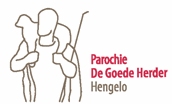 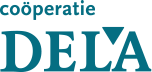 Allerzielenviering op Zondag 7 november Vanaf 15 uur 
Begraafplaats Deurningerstraat 262Parochie De Goede Herder, de werkgroepen rondom afscheid nemen en leden van het pastoraal team, nodigen u uit om uw dierbare overledenen te gedenken tijdens de gedachtenisviering op de begraafplaats aan de Deurningerstraat te Hengelo.Bij de entree van de begraafplaats wordt U een licht aangereikt.Dan is er de tocht met het licht naar de Calvarieberg.De viering vindt om 15.30 u  plaats aan de voet van de CalvariebergBeperkt aantal zitplaatsen zijn beschikbaar.Na een klein gebedsmoment en zegening door de pastor is er de mogelijkheid om aan één van de voorgangers te vragen om het graf of de urn van uw dierbare te laten zegenen.Vanzelfsprekend kunt U op eigen gelegenheid het graf van uw dierbare bezoeken om een lichtje te plaatsen.Na afloop is er koffie/thee/ een drankje in de partytent voor de aulaDeze begraafplaats heeft ook een islamitisch gedeelte. Wij nodigen de nabestaanden van harte uit om deze viering bij te wonen. 
Mensen die hun dierbare op een andere plek hebben begraven of gecremeerd, kunnen eveneens meelopen in de tocht.Er zijn geen kosten aan verbonden.Dit alles wordt mogelijk gemaakt door: coöperatie DELA,de gemeente Hengelo en Parochie De Goede Herder Hengelo. Al enkele jaren trekken de partijen samen op om deze gedachtenisbijeenkomst mogelijk te maken. 